НАКАЗПО ГАННІВСЬКІЙ ЗАГАЛЬНООСВІТНІЙ ШКОЛІ І-ІІІ СТУПЕНІВПЕТРІВСЬКОЇ РАЙОННОЇ РАДИ КІРОВОГРАДСЬКОЇ ОБЛАСТІвід 29 грудня 2018 року                                                                                               № 320с. ГаннівкаПро організацію і ведення цивільного захисту у 2019 роціВідповідно до Кодексу цивільного захисту України від 02 жовтня 2012 року, Постанови Кабінету Міністрів України від 09.01.2013 року № 11 «Про затвердження Положення про єдину державну систему цивільного захисту», та Постанови Кабінету Міністрів України від 26.06.2013 року № 444 «Про затвердження Порядку здійснення навчання населення діям у надзвичайним ситуаціях» (із змінами, внесеними Постановою Кабінету Міністрів України від 26.07.2018 року № 592) та з метою запобігання і реагування на надзвичайні ситуації, здійснення організаційних заходів для захисту учасників освітнього процесу, навчання їх діям у разі загрози чи виникнення надзвичайних ситуацій та при виникненні пожеж НАКАЗУЮ:Створити об’єктову ланку єдиної державної системи цивільного захисту у Ганнівській загальноосвітній школі І-ІІІ ступенів, Володимирівській загальноосвітній школі І-ІІ ступенів, філії Ганнівської загальноосвітньої школи І-ІІІ ступенів, Іскрівській загальноосвітній школі І-ІІІ ступенів, філії Ганнівської загальноосвітньої школи І-ІІІ ступенів. До складу об’єктової ланки включити:посадову особу з питань цивільного захисту; комісію з питань надзвичайних ситуацій;відповідального з питань евакуації;відповідального за здійснення оповіщення і зв’язку у разі загрози чи виникнення надзвичайних ситуацій; відповідального за матеріально-технічне забезпечення заходів з цивільного захисту; відповідального за медичне забезпечення у разі загрози чи виникнення надзвичайних ситуацій; відповідального за пожежну безпеку. Керівництво об’єктовою ланкою єдиної державної системи цивільного захисту покласти на завідувача Володимирівської загальноосвітньої школи І-ІІ ступенів, філії Ганнівської загальноосвітньої школи І-ІІІ ступенів МІЩЕНКО М. І., на завідувача Іскрівської загальноосвітньої школи І-ІІІ ступенів, філії Ганнівської загальноосвітньої школи І-ІІІ ступенів ЯНИШИНА В.М., по Ганнівській загальноосвітній школі І-ІІІ ступенів залишаю за собою.Заступником керівника цивільного захисту призначити посадову особу (особу) з питань цивільного захисту:по Ганнівській загальноосвітній школі І-ІІІ ступенів – ГРИШАЄВУ О.В., заступника директора з навчально-виховної роботи;по Володимирівській загальноосвітній школі І-ІІ ступенів, філії Ганнівської загальноосвітньої школи І-ІІІ ступенів – ПОГОРЄЛУ Т.М., заступника завідувача з навчально-виховної роботи;по Іскрівській загальноосвітній школі І-ІІІ ступенів, філії Ганнівської загальноосвітньої школи І-ІІІ ступенів – БОНДАРЄВУ Н.П., заступника завідувача з навчально-виховної роботи.Функції органу управління з питань цивільного захисту покласти на заступників керівників цивільного захисту.Комісію з питань надзвичайних ситуацій у Ганнівській загальноосвітній школі І-ІІІ ступенів очолює ЩУРИК О.О., заступник директора з навчально-виховної роботи, у Володимирівській загальноосвітній школі І-ІІ ступенів, філії Ганнівської загальноосвітньої школи І-ІІІ ступенів – ПОГОРЄЛА Т.М., заступник завідувача з навчально-виховної роботи, у Іскрівській загальноосвітній школі І-ІІІ ступенів, філії Ганнівської загальноосвітньої школи І-ІІІ ступенів – БОНДАРЄВА Н.П., заступник завідувача з навчально-виховної роботи. До складу комісії з питань надзвичайних ситуацій Ганнівської загальноосвітньої школи І-ІІІ ступенів призначити:Члени комісії – БОРИСОВА Г.М., учитель трудового навчання;                           КОВАЛЕНКОВА С.М., учитель фізики;                           ПИЛИПЕНКО О.В., учитель фізичної культури.Секретар комісії – ОСАДЧЕНКО Н.М., соціальний педагог.До складу комісії з питань надзвичайних ситуацій по Володимирівській загальноосвітній школі І-ІІ ступенів, філії Ганнівської загальноосвітньої школи І-ІІІ ступенів призначити:члени комісії – ЧВАЛКО В.О., учитель фізичної культури;                          ЧЕЧА М.О., учитель фізики;                          ШКУРАТЬКО С.А., педагог-організатор.Секретар комісії – ІЩЕНКО О.І., секретар-друкарка.До складу комісії з питань надзвичайних ситуацій по Іскрівській загальноосвітній школі І-ІІІ ступенів, філії Ганнівської загальноосвітньої школи І-ІІІ ступенів призначити:члени комісії – ДУСМУРАДОВА Л.Г., вчитель математики;                          МАНЬКО О.А., завідувач господарством;                          СИДОРЕНКО Н.М., учитель хімії та біології.Секретар комісії – БАРАНЬКО О.О., учитель трудового навчання;Комісії розробити (уточнити) документацію комісії з надзвичайних ситуацій відповідно до вимог Постанови КМУ від 09.01.2013 року № 11 «Про затвердження Положення про єдину державну систему цивільного захисту», Постанови КМУ ВІД 17.06.2015 РОКУ № 409 «Про затвердження Типового положення про регіональну та місцеву комісію з питань техногенно-екологічної безпеки і надзвичайних ситуацій та інших керівних документів, функціональні обов’язки членів комісії.Терміном до «15» січня 2019 року.Для виконання функції комісії з питань евакуації у Ганнівській загальноосвітній школі І-ІІІ ступенів призначити – ЩУРИК О.О., заступника директора з навчально-виховної роботи, у Володимирівській загальноосвітній школі І-ІІ ступенів, філії Ганнівської загальноосвітньої школи І-ІІІ ступенів призначити – ПОГОРЄЛУ Т.М., заступника завідувача з навчально-виховної роботи, у Іскрівській загальноосвітній школі І-ІІІ ступенів, філії Ганнівської загальноосвітньої школи І-ІІІ ступенів призначити – БОНДАРЄВУ Н.П., заступника завідувача з навчально-виховної роботи, розробити (уточнити) документацію з питань евакуації відповідно до вимог Постанови КМУ від 30.10.2013 року № 841 «Про затвердження Порядку проведення евакуації у разі загрози виникнення або виникнення надзвичайних ситуацій техногенного та природного характеру», (зі змінами, внесеними згідно з Постановою КМУ від 30.11.2016 року № 905 функціональні обов’язки членів комісії), функціональні обов’язки, відпрацювати списки працівників Ганнівської загальноосвітньої школи І-ІІІ ступенів, Володимирівської загальноосвітньої школи І-ІІ ступенів, філії Ганнівської загальноосвітньої школи І-ІІІ ступенів, Іскрівської загальноосвітньої школи І-ІІІ ступенів, філії Ганнівської загальноосвітньої школи І-ІІІ ступенів та членів їх сімей, які будуть евакуйовуватися у разі виникнення надзвичайних ситуацій.Призначити відповідальним за здійснення оповіщення і зв’язку у разі загрози чи виникнення надзвичайних ситуацій у Ганнівській загальноосвітній школі І-ІІІ ступенів – ОСАДЧЕНКО Н.М., соціальний педагог;у Володимирівській загальноосвітній школі І-ІІ ступенів, філії Ганнівської загальноосвітньої школи І-ІІІ ступенів – ПОГОРЄЛУ Т.М., заступника завідувача з навчально-виховної роботи; у Іскрівській загальноосвітній школі І-ІІІ ступенів, філії Ганнівської загальноосвітньої школи І-ІІІ ступенів – БОНДАРЄВУ Н.П., заступника завідувача з навчально-виховної роботи.Призначити відповідальним за матеріально-технічне забезпечення заходів з цивільного захисту у Ганнівській загальноосвітній школі І-ІІІ ступенів – ХУДИК О.О., завідувача господарством;у Володимирівській загальноосвітній школі І-ІІ ступенів, філії Ганнівської загальноосвітньої школи І-ІІІ ступенів – ЦЕНДРУ Е.В., завідувача господарством; у Іскрівській загальноосвітній школі І-ІІІ ступенів, філії Ганнівської загальноосвітньої школи І-ІІІ ступенів – МАНЬКО О.А., завідувача господарством.Призначити відповідальним за медичне забезпечення у разі загрози чи виникнення надзвичайних ситуацій у Ганнівській загальноосвітній школі І-ІІІ ступенів – ЩУРИК Д.О., вчитель хімії та біології;у Володимирівській загальноосвітній школі І-ІІ ступенів, філії Ганнівської загальноосвітньої школи І-ІІІ ступенів – ЛЯХОВИЧ І.Б., вчитель географії та основ здоров'я;  у Іскрівській загальноосвітній школі І-ІІІ ступенів, філії Ганнівської загальноосвітньої школи І-ІІІ ступенів – ЯНИШИНА Н.М., медична сестра.Призначити відповідальним за пожежну безпеку у Ганнівській загальноосвітній школі І-ІІІ ступенів – ХУДИК О.О., завідувача господарством;у Володимирівській загальноосвітній школі І-ІІ ступенів, філії Ганнівської загальноосвітньої школи І-ІІІ ступенів – ЦЕНДРУ Е.В., завідувача господарством; у Іскрівській загальноосвітній школі І-ІІІ ступенів, філії Ганнівської загальноосвітньої школи І-ІІІ ступенів – МАНЬКО О.А., завідувача господарством.Відповідальним за пожежну безпеку:відпрацювати (уточнити) документи стосовно пожежної безпеки у Ганнівській загальноосвітній школі І-ІІІ ступенів, Володимирівській загальноосвітній школі І-ІІ ступенів, філії Ганнівської загальноосвітньої школи І-ІІІ ступенів, Іскрівській загальноосвітній школі І-ІІІ ступенів, філії Ганнівської загальноосвітньої школи І-ІІІ ступенів відповідно до вимог наказу МВС України від 30.12.2014 року № 1417 «Про затвердження правил пожежної безпеки в Україні», наказу МОН України від 15.08.2016 № 974 «Про затвердження Правил пожежної безпеки для навчальних закладів та установі системи освіти України».Термін: до «15» січня 2019 року;впродовж навчального року провести два протипожежних тренування з евакуацією учасників освітнього процесу та з елементами пожежогасіння.Посадовій особі (особі) з питань цивільного захисту Ганнівської загальноосвітньої школи І-ІІІ ступенів – КАНІВЕЦЬ О.М., директору школи, Володимирівської загальноосвітньої школи І-ІІ ступенів, філії Ганнівської загальноосвітньої школи І-ІІІ ступенів – МІЩЕНКО М.І., завідувачу філії, Іскрівської загальноосвітньої школи І-ІІІ ступенів, філії Ганнівської загальноосвітньої школи І-ІІІ ступенів – ЯНИШИНУ В.М., завідувачу філії.розробити функціональні обов’язки головам комісій з питань надзвичайних ситуацій, з питань евакуації, керівнику робіт з ліквідації надзвичайних ситуацій, відповідальним за здійснення оповіщення і зв’язку у разі загрози чи виникнення надзвичайних ситуацій, за матеріально-технічне забезпечення заходів з цивільного захисту, за медичне забезпечення у разі загрози чи виникнення надзвичайних ситуацій, за пожежну безпеку у Ганнівській загальноосвітній школі І-ІІІ ступенів, у Володимирівській загальноосвітній школі І-ІІ ступенів, філії Ганнівської загальноосвітньої школи І-ІІІ ступенів, у Іскрівській загальноосвітній школі І-ІІІ ступенів, філії Ганнівської загальноосвітньої школи І-ІІІ ступенів.Термін: до «15» січня 2019 року;відпрацювати «Інструкцію щодо дій персоналу суб’єкта господарювання у разі загрози або виникнення надзвичайних ситуацій» Ганнівської загальноосвітньої школи І-ІІІ ступенів, Володимирівської загальноосвітньої школи І-ІІ ступенів, філії Ганнівської загальноосвітньої школи І-ІІІ ступенів, Іскрівської загальноосвітньої школи І-ІІІ ступенів, філії Ганнівської загальноосвітньої школи І-ІІІ ступенів з відповідними додатками.Термін: до «15» січня 2019 року;підготувати проект наказу про організацію навчання з питань цивільного захисту працівників Ганнівської загальноосвітньої школи І-ІІІ ступенів, Володимирівської загальноосвітньої школи І-ІІ ступенів, філії Ганнівської загальноосвітньої школи І-ІІІ ступенів, Іскрівської загальноосвітньої школи І-ІІІ ступенів, філії Ганнівської загальноосвітньої школи І-ІІІ ступенівТермін: до «15» січня 2019 року;організувати при прийомі працівників на роботу і на робочих місцях проведення інструктажів з питань цивільного захисту, пожежної безпеки та дій у надзвичайних ситуаціях.Контроль за виконанням даного наказу покласти на посадову особу (особу) з питань цивільного захисту заступника директора з навчально-виховної роботи Ганнівської загальноосвітньої школи І-ІІІ ступенів ГРИШАЄВУ О.В., завідувача Володимирівської загальноосвітньої школи І-ІІ ступенів, філії Ганнівської загальноосвітньої школи І-ІІІ ступенів МІЩЕНКО М. І., на завідувача Іскрівської загальноосвітньої школи І-ІІІ ступенів, філії Ганнівської загальноосвітньої школи І-ІІІ ступенів ЯНИШИНА В.М. Директор школи                                                                                   О.КанівецьЗ наказом ознайомлені:                                                              О.ГришаєваВ.ЯнишинМ.МіщенкоТ.ПогорєлаН.БондарєваО.ХудикЕ.ЦендраО.МанькоГ.БорисоваС.КоваленковаН.ОсадченкоО.ПилипенкоО.ЩурикД.ЩурикН.Сидоренко О.БаранькоЛ.ДусмурадоваО.ІщенкоМ.ЧечаВ.ЧвалкоС.Шкуратько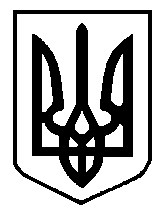 